Details of household composition: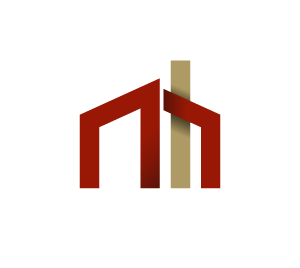 NLM Housing Association Transfer application formNLM Housing Association Transfer application formNLM Housing Association Transfer application formTitle:…………………………Surname: ……………………………………………………First name:……………………………………………………Address:……………………………………………………………………………………………………………………………………………………………………………………………………………………Postcode:…………………………Date of Birth:…………………………Email address:……………………………………………………Telephone numbersPrimary Number:…………………………Secondary number:…………………………Type of present accommodation:Number of Bedrooms:HouseFlat*Maisonette**Floor level□□□….1234567+□□□□□□□Features (stairlift, other adaptations, etc.)……………………………………………………First nameSurnameDate of BirthDate of BirthRelationshipRelationshipRelationshipRelationshipNI numberNI numberNI numberNI numberNI numberApplicantApplicantApplicantApplicantAre any of the listed individuals not living with you?	Are any of the listed individuals not living with you?	Are any of the listed individuals not living with you?	Are any of the listed individuals not living with you?	Are any of the listed individuals not living with you?	YES/NOYES/NOYES/NOYES/NOYES/NOName:……………………………………………………Name:……………………………………………………Name:……………………………………………………Name:……………………………………………………Name:……………………………………………………Reason:……………………………………………………………………………………………………………………………………………………………………………………………………………………Reason:……………………………………………………………………………………………………………………………………………………………………………………………………………………Reason:……………………………………………………………………………………………………………………………………………………………………………………………………………………Reason:……………………………………………………………………………………………………………………………………………………………………………………………………………………Reason:……………………………………………………………………………………………………………………………………………………………………………………………………………………Reason:……………………………………………………………………………………………………………………………………………………………………………………………………………………Reason:……………………………………………………………………………………………………………………………………………………………………………………………………………………Reason:……………………………………………………………………………………………………………………………………………………………………………………………………………………Reason:……………………………………………………………………………………………………………………………………………………………………………………………………………………Reason:……………………………………………………………………………………………………………………………………………………………………………………………………………………Reason:……………………………………………………………………………………………………………………………………………………………………………………………………………………Reason:……………………………………………………………………………………………………………………………………………………………………………………………………………………Reason:……………………………………………………………………………………………………………………………………………………………………………………………………………………Reason:……………………………………………………………………………………………………………………………………………………………………………………………………………………NB: We will require proof of ID e.g: Passports / birth certificates for all members of the household. Plus, address for main applicants: Utility bill, driving licence etc. (Please do not send originals in the post).NB: We will require proof of ID e.g: Passports / birth certificates for all members of the household. Plus, address for main applicants: Utility bill, driving licence etc. (Please do not send originals in the post).NB: We will require proof of ID e.g: Passports / birth certificates for all members of the household. Plus, address for main applicants: Utility bill, driving licence etc. (Please do not send originals in the post).NB: We will require proof of ID e.g: Passports / birth certificates for all members of the household. Plus, address for main applicants: Utility bill, driving licence etc. (Please do not send originals in the post).NB: We will require proof of ID e.g: Passports / birth certificates for all members of the household. Plus, address for main applicants: Utility bill, driving licence etc. (Please do not send originals in the post).NB: We will require proof of ID e.g: Passports / birth certificates for all members of the household. Plus, address for main applicants: Utility bill, driving licence etc. (Please do not send originals in the post).NB: We will require proof of ID e.g: Passports / birth certificates for all members of the household. Plus, address for main applicants: Utility bill, driving licence etc. (Please do not send originals in the post).NB: We will require proof of ID e.g: Passports / birth certificates for all members of the household. Plus, address for main applicants: Utility bill, driving licence etc. (Please do not send originals in the post).NB: We will require proof of ID e.g: Passports / birth certificates for all members of the household. Plus, address for main applicants: Utility bill, driving licence etc. (Please do not send originals in the post).NB: We will require proof of ID e.g: Passports / birth certificates for all members of the household. Plus, address for main applicants: Utility bill, driving licence etc. (Please do not send originals in the post).NB: We will require proof of ID e.g: Passports / birth certificates for all members of the household. Plus, address for main applicants: Utility bill, driving licence etc. (Please do not send originals in the post).NB: We will require proof of ID e.g: Passports / birth certificates for all members of the household. Plus, address for main applicants: Utility bill, driving licence etc. (Please do not send originals in the post).NB: We will require proof of ID e.g: Passports / birth certificates for all members of the household. Plus, address for main applicants: Utility bill, driving licence etc. (Please do not send originals in the post).NB: We will require proof of ID e.g: Passports / birth certificates for all members of the household. Plus, address for main applicants: Utility bill, driving licence etc. (Please do not send originals in the post).Is anyone pregnant in the household?Is anyone pregnant in the household?Is anyone pregnant in the household?Is anyone pregnant in the household?Is anyone pregnant in the household?Is anyone pregnant in the household?Is anyone pregnant in the household?YES/NOYES/NOName: ……………………………………………………Name: ……………………………………………………Name: ……………………………………………………Due date:……………………………………………………Due date:……………………………………………………Due date:……………………………………………………Is your rent account in arrears? (**Please note; most transfers can only be approved for applicants who have a clear rent account.)Is your rent account in arrears? (**Please note; most transfers can only be approved for applicants who have a clear rent account.)Is your rent account in arrears? (**Please note; most transfers can only be approved for applicants who have a clear rent account.)Is your rent account in arrears? (**Please note; most transfers can only be approved for applicants who have a clear rent account.)Is your rent account in arrears? (**Please note; most transfers can only be approved for applicants who have a clear rent account.)YesIf yes, please state amount.No□£……………………□If yes, do you have a payment agreement?If yes, do you have a payment agreement?If yes, do you have a payment agreement?If yes, do you have a payment agreement?If yes, do you have a payment agreement?YesNo□□Which area do you wish to transfer to?Which area do you wish to transfer to?EnfieldWaltham ForestHackneyTower HamletsNewhamEnfieldWaltham ForestHackneyTower HamletsNewham□□□□□Type of accommodation you are seeking:Type of accommodation you are seeking:HouseFlatMaisonetteNumber of bedroomsHouseFlatMaisonetteNumber of bedrooms□□□……Please state reasons for needing the number of bedrooms stated:………………………………………………………………………………………………………………………………………………………………………………………………………………………………………………………………………………………………………………………………Please state reasons for needing the number of bedrooms stated:………………………………………………………………………………………………………………………………………………………………………………………………………………………………………………………………………………………………………………………………Please state reasons for needing the number of bedrooms stated:………………………………………………………………………………………………………………………………………………………………………………………………………………………………………………………………………………………………………………………………Please state reasons for needing the number of bedrooms stated:………………………………………………………………………………………………………………………………………………………………………………………………………………………………………………………………………………………………………………………………Why do you need to move? (Tick all that apply):Why do you need to move? (Tick all that apply):Why do you need to move? (Tick all that apply):Why do you need to move? (Tick all that apply):Why do you need to move? (Tick all that apply):OvercrowdingMedical reasons*Disability*Violence or harassmentDomestic violenceHomelessnessSheltered housing for 60 or overOther reasons (please state)…………………………………………………………………………………………………………OvercrowdingMedical reasons*Disability*Violence or harassmentDomestic violenceHomelessnessSheltered housing for 60 or overOther reasons (please state)…………………………………………………………………………………………………………OvercrowdingMedical reasons*Disability*Violence or harassmentDomestic violenceHomelessnessSheltered housing for 60 or overOther reasons (please state)…………………………………………………………………………………………………………OvercrowdingMedical reasons*Disability*Violence or harassmentDomestic violenceHomelessnessSheltered housing for 60 or overOther reasons (please state)…………………………………………………………………………………………………………□□□□□□□□□□□□□□□□*Please state your disability / Medical condition here:………………………………………………………………………………………………………………………………………………………………………………………………………………………………………………………………………………………………………………………………*Please state your disability / Medical condition here:………………………………………………………………………………………………………………………………………………………………………………………………………………………………………………………………………………………………………………………………*Please state your disability / Medical condition here:………………………………………………………………………………………………………………………………………………………………………………………………………………………………………………………………………………………………………………………………*Please state your disability / Medical condition here:………………………………………………………………………………………………………………………………………………………………………………………………………………………………………………………………………………………………………………………………*Please state your disability / Medical condition here:………………………………………………………………………………………………………………………………………………………………………………………………………………………………………………………………………………………………………………………………*Please state your disability / Medical condition here:………………………………………………………………………………………………………………………………………………………………………………………………………………………………………………………………………………………………………………………………*Please state your disability / Medical condition here:………………………………………………………………………………………………………………………………………………………………………………………………………………………………………………………………………………………………………………………………Please give details behind your reasons for needing to move and attach proof where relevant. This includes GP letter, Occupational therapy report, Police report, etc.………………………………………………………………………………………………………………………………………………………………………………………………………………………………………………………………………………………………………………………………Please give details behind your reasons for needing to move and attach proof where relevant. This includes GP letter, Occupational therapy report, Police report, etc.………………………………………………………………………………………………………………………………………………………………………………………………………………………………………………………………………………………………………………………………Please give details behind your reasons for needing to move and attach proof where relevant. This includes GP letter, Occupational therapy report, Police report, etc.………………………………………………………………………………………………………………………………………………………………………………………………………………………………………………………………………………………………………………………………Please give details behind your reasons for needing to move and attach proof where relevant. This includes GP letter, Occupational therapy report, Police report, etc.………………………………………………………………………………………………………………………………………………………………………………………………………………………………………………………………………………………………………………………………Please give details behind your reasons for needing to move and attach proof where relevant. This includes GP letter, Occupational therapy report, Police report, etc.………………………………………………………………………………………………………………………………………………………………………………………………………………………………………………………………………………………………………………………………Please give details behind your reasons for needing to move and attach proof where relevant. This includes GP letter, Occupational therapy report, Police report, etc.………………………………………………………………………………………………………………………………………………………………………………………………………………………………………………………………………………………………………………………………Please give details behind your reasons for needing to move and attach proof where relevant. This includes GP letter, Occupational therapy report, Police report, etc.………………………………………………………………………………………………………………………………………………………………………………………………………………………………………………………………………………………………………………………………Name and address of next of kin (for emergency use only): Name and address of next of kin (for emergency use only): Name and address of next of kin (for emergency use only): Name and address of next of kin (for emergency use only): Name and address of next of kin (for emergency use only): Name and address of next of kin (for emergency use only): Name and address of next of kin (for emergency use only): Name and address of next of kin (for emergency use only): Name:……………………………………………………Name:……………………………………………………Address:………………………………………………………………………………………………………………………………………………………………Address:………………………………………………………………………………………………………………………………………………………………Postcode:…………………………Postcode:…………………………Telephone number:…………………………Telephone number:…………………………Relationship to you:…………………………Relationship to you:…………………………Declaration: I hereby certify that all information on this application form is true in every detail. If this is a joint tenancy both tenants are required to sign, or it may delay your application.Declaration: I hereby certify that all information on this application form is true in every detail. If this is a joint tenancy both tenants are required to sign, or it may delay your application.Declaration: I hereby certify that all information on this application form is true in every detail. If this is a joint tenancy both tenants are required to sign, or it may delay your application.Declaration: I hereby certify that all information on this application form is true in every detail. If this is a joint tenancy both tenants are required to sign, or it may delay your application.Full name(s):…………………………………………………………………………………………………………Signature(s):…………………………………………………………………………………………………………Date:……………………………………………………Please note: Making a false statement on your housing application may lead to your application being dismissed and/or further action being taken.Please note: Making a false statement on your housing application may lead to your application being dismissed and/or further action being taken.Please note: Making a false statement on your housing application may lead to your application being dismissed and/or further action being taken.Equal opportunities monitoring formEqual opportunities monitoring formEqual opportunities monitoring formEqual opportunities monitoring formEqual opportunities monitoring formName (1st applicant): ……………………………………………………*Please note – we ask this for monitoring purposes only to ensure that our lettings procedure is open and accessible to all. This will not be used as part of the decision-making process for applications. **Please note – we ask this for monitoring purposes only to ensure that our lettings procedure is open and accessible to all. This will not be used as part of the decision-making process for applications. **Please note – we ask this for monitoring purposes only to ensure that our lettings procedure is open and accessible to all. This will not be used as part of the decision-making process for applications. **Please note – we ask this for monitoring purposes only to ensure that our lettings procedure is open and accessible to all. This will not be used as part of the decision-making process for applications. **Please note – we ask this for monitoring purposes only to ensure that our lettings procedure is open and accessible to all. This will not be used as part of the decision-making process for applications. *Name:……………………………………………………EthnicityWhiteWhite: English/Welsh/Scottish/Northern Irish/BritishWhite: IrishWhite: Gypsy or Irish TravellerWhite: RomaWhite: Other WhiteMixedMixed/multiple ethnic group: White and Black CaribbeanMixed/multiple ethnic group: White and Black AfricanMixed/multiple ethnic group: White and AsianMixed/multiple ethnic group: Other Mixed			OtherOther ethnic group: ArabOther ethnic group: Any other ethnic groupPrefer not to say ethnicity (detailed)Don't know ethnicity (detailed)AsianAsian/Asian British: IndianAsian/Asian British: PakistaniAsian/Asian British: BangladeshiAsian/Asian British: ChineseAsian/Asian British: Other AsianBlackBlack/African/Caribbean/Black British: AfricanBlack/African/Caribbean/Black British: CaribbeanBlack/African/Caribbean/Black British: Other Black□□□□□□□□□□□□□□□□□□□□□ReligionChristianBuddhistHinduJewishMuslimSikhOther religionNo religionPrefer not to say religionSexFemaleMalePrefer not to say sexSexual orientationStraight/HeterosexualGay or lesbianBisexualOther sexual orientationPrefer not to say sexual orientationGender identityGender identity same as sex at birthIdentify as trans(gender) womanIdentify as trans(gender) manIdentify as non-binaryGender identity different from sex registered at birth, but not listedPrefer not to say gender identityReligionChristianBuddhistHinduJewishMuslimSikhOther religionNo religionPrefer not to say religionSexFemaleMalePrefer not to say sexSexual orientationStraight/HeterosexualGay or lesbianBisexualOther sexual orientationPrefer not to say sexual orientationGender identityGender identity same as sex at birthIdentify as trans(gender) womanIdentify as trans(gender) manIdentify as non-binaryGender identity different from sex registered at birth, but not listedPrefer not to say gender identity□□□□□□□□□□□□□□□□□□□□□□□Equal opportunities monitoring formEqual opportunities monitoring formEqual opportunities monitoring formEqual opportunities monitoring formEqual opportunities monitoring formName (2nd applicant): ……………………………………………………*Please note – we ask this for monitoring purposes only to ensure that our lettings procedure is open and accessible to all. This will not be used as part of the decision-making process for applications. **Please note – we ask this for monitoring purposes only to ensure that our lettings procedure is open and accessible to all. This will not be used as part of the decision-making process for applications. **Please note – we ask this for monitoring purposes only to ensure that our lettings procedure is open and accessible to all. This will not be used as part of the decision-making process for applications. **Please note – we ask this for monitoring purposes only to ensure that our lettings procedure is open and accessible to all. This will not be used as part of the decision-making process for applications. **Please note – we ask this for monitoring purposes only to ensure that our lettings procedure is open and accessible to all. This will not be used as part of the decision-making process for applications. *Name:……………………………………………………EthnicityWhiteWhite: English/Welsh/Scottish/Northern Irish/BritishWhite: IrishWhite: Gypsy or Irish TravellerWhite: RomaWhite: Other WhiteMixedMixed/multiple ethnic group: White and Black CaribbeanMixed/multiple ethnic group: White and Black AfricanMixed/multiple ethnic group: White and AsianMixed/multiple ethnic group: Other Mixed			OtherOther ethnic group: ArabOther ethnic group: Any other ethnic groupPrefer not to say ethnicity (detailed)Don't know ethnicity (detailed)AsianAsian/Asian British: IndianAsian/Asian British: PakistaniAsian/Asian British: BangladeshiAsian/Asian British: ChineseAsian/Asian British: Other AsianBlackBlack/African/Caribbean/Black British: AfricanBlack/African/Caribbean/Black British: CaribbeanBlack/African/Caribbean/Black British: Other Black□□□□□□□□□□□□□□□□□□□□□ReligionChristianBuddhistHinduJewishMuslimSikhOther religionNo religionPrefer not to say religionSexFemaleMalePrefer not to say sexSexual orientationStraight/HeterosexualGay or lesbianBisexualOther sexual orientationPrefer not to say sexual orientationGender identityGender identity same as sex at birthIdentify as trans(gender) womanIdentify as trans(gender) manIdentify as non-binaryGender identity different from sex registered at birth, but not listedPrefer not to say gender identityReligionChristianBuddhistHinduJewishMuslimSikhOther religionNo religionPrefer not to say religionSexFemaleMalePrefer not to say sexSexual orientationStraight/HeterosexualGay or lesbianBisexualOther sexual orientationPrefer not to say sexual orientationGender identityGender identity same as sex at birthIdentify as trans(gender) womanIdentify as trans(gender) manIdentify as non-binaryGender identity different from sex registered at birth, but not listedPrefer not to say gender identity□□□□□□□□□□□□□□□□□□□□□□□